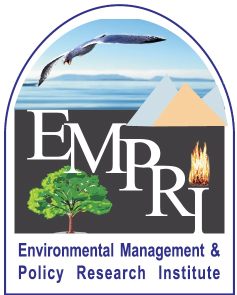 The Environmental Management and Policy Research Organization (EMPRI) Volunteers  ProgrammeEnvironmental Management and Policy Research Institute Hasiru Bhavana, Doresanipalya Forest Campus, Vinayaka Nagara Circle, J.P.Nagara 5th Phase, Bengaluru 560 078, 
Phone: +91–(0)80–2649 0746/47
Fax: +91–(0)80–2649 0745
Email: empri.blr@gmail.comhttps://empri.karnataka.gov.inForewordVolunteerism is a powerful means of engaging people in tackling development challenges, and it can transform the pace and nature of development. Volunteerism benefits both society at large and the individual volunteer by strengthening trust, solidarity and reciprocity among citizens, and by purposefully creating opportunities for participation.With this brief foreword, I would like to warmly announce the launch of Environmental Management and Policy Research Organization (EMPRI) Volunteers programme.  Mobilising Volunteers is one of the ways in which the EMPRI taps into the immense reservoir of capacity, energy, creativity and willingness to contribute to environmental conservation.Volunteerism has deep roots in every society and is expressed in different forms. Through volunteerism, people everywhere provide services to others; they participate in networks of mutual aid or self-help; and they engage in social activism around a cause. All these forms of volunteer expression are linked by common characteristics: the act results in benefits for individuals, for the community, or for society; the element of free will is central in choosing to volunteer; and the desire for financial gain is not the motivating factor.EMPRI volunteering programme will catalyze people and collage/university students who have passion to work for environment can enroll and offer their service at different districts and taluks.  This also helps in creating robust network and feedback on environmental issues like plastic ban implementation; open defecation free villages; survey; impact of climate change in their locality etc.  Such feedback would also help EMPRI to organize events outside Bangalore.I am confident and hopeful that the implementation of this programme will not only bring likeminded people, it will help EMPRI to reach people at various locations and get feedback from grass root level.RAJ KISHORE SINGH DIRECTOR GENERALEMPRI IntroductionScope and purposeThe purpose of this document is to establish the basic terms and conditions of service as a national EMPRI Volunteer, as well as the rights, duties and obligations of the this programme. Eligibility criteria for national UN VolunteerNationality	This programme is open for Indian nationals residing in Karnataka. Age limit 	No age limits.  But due to restricted number of volunteers in each district youngster will be preferred from the list of applicants.Maximum periods for national UN VolunteeringEMPRI Volunteering will have tenure of one year and accepting/renewal of the application is strictly on discretion of EMPRI after verifying skills/background/roster.  The volunteering registration may be cancelled if the volunteer is found engaged in criminal activity. Work ManagementEMPRI is receiving funds for various activities and awareness that needs manpower for few hours or days.    The activity like organizing Jatha, survey, distribution of printed/electronic awareness material do not requires any sophisticated skills.  The volunteers can be engaged to but not restricting to following activity online/offline Translation,Art and Design,Writing and editing,Outreach and advocacy, Teaching and training,Community organizing, Event Organizing, andPhotography.Appointment as a EMPRI VolunteerThe process involves registration, issue of identity card and engaging them as and when required subject to their availability and EMPRI requirement.  A certificate of appreciation will be issued at end of each year.50 volunteers can registered per district to begin with and may be enhanced further based on need and success of programme.         EMPRI Volunteer ID-cardPurposeThe EMPRI ID-card is a document and is intended to help secure the courtesies and facilities normally offered by the EMPRI. The card will be issued to the Volunteer after completion of the appointment process for the duration of the Contract.Loss or theftIn case of loss or theft of the EMPRI Volunteer ID card, the Volunteer has to report the loss or theft and the circumstances and details thereof to the EMPRI without undue delay.ReturnThe national EMPRI Volunteer has to return the ID card to EMPRI office if the volunteer wishes to disengage with the programme. Training and LearningAccess to LearningEMPRI is committed to promoting competent development and learning for Volunteers as a critical element of its organisational strategy. EMPRI Volunteers will be supported in their learning throughout their volunteer journey.The EMPRI Volunteers are given the relevant training to perform their duties, including access to online learning platforms, where applicable. EMPRI Volunteer application formPlease attach two passport photographs (5 x 5 cm)FAMILY NAME:	FIRST & OTHER NAMES:Age:________	 Date of birth:___________________Sex: Male /FemalePermanent address:  	Street:  	City: 	Taluk:  	_District:_______________________________ PIN:_______________________		Mobile No.: ________________________________________________________		Email id:___________________________________________________________ Occupation:StudentDetails of Course/Institution _____________________________House wifeSelf EmployedFarmerFishermanTrader Others (Please specify) _________________________________________Interest: TranslationArt and DesignWriting and editingOutreach and advocacy Teaching and trainingCommunity organizing Event organizingPhotographyOthers (Please specify)_______________________________________Purpose statement (within 100 words please provide purpose of applying for this programme) ____________________________________________________________________________________________________________________________________________________________________________________________________________________________________________________________________________________________________________________________________________________________________________________________________________________________________________________________________________________________________________________________________________________________________________________________________________________________________________________________________________________________________________________________________________________________________________________________________________________________________________________________________________________________________________________________________________________________________________________________________________________________________________________________SignatureDate:Place: Note: Filled forms can be sent to empri.sap@gmail.com